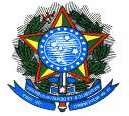 SERVIÇO PÚBLICO FEDERAL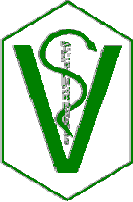 CONSELHO REGIONAL DE MEDICINA VETERINÁRIA DO ESTADO DO ESPÍRITO SANTO – CRMV-ESRua Cyro Lima, 125 – Enseada do Suá – CEP 29050-230 Telefax: (27) 3324-3877 – Vitória – Espírito SantoDENÚNCIA PROCESSO ÉTICO-PROFISSIONALInformações preliminares: Para que a denúncia seja acatada, o denunciante deverá observar se realmente os fatos estão relacionados à conduta professional do medico veterinaria ou do zootecnista, conforme prevista no Código de Ética do Médico Veterinário e do Zootecnista. Para o preenchimento leia antes das informações no final deste formulário.AUTUAÇÃO (preenchimento pelo protocolo do CRMV-ES)DENUNCIANTEDENUNCIADONormas envolvidas: Resolução CFMV nº. 1330/2019 – Código de Processo Ético-Profissional; Resolução CFMV nº. 1138/2016 – Código de Ética do Médico Veterinário; Resolução CFMV nº. 1267/2019 de 10/12/1982 – Código de Ética do Zootecnista;O formulário deverá ser entregue na sede do CRMV-ES ou enviado pelos Correios;A denúncia poderá ser feita diretamente pela parte interessada ou por advogado constituído por Procuração Pública;A denúncia preenchendo os requisitos legais, o Processo Ético-Profissional será instaurado pelo Presidente do CRMV-ES e seguirá as seguintes fases: 1ª Designação de Conselheiro Instrutor; 2ª Defesa por escrito do denunciado em 30 dias a contar do recebimento da intimação; 3ª Audiências de Instrução para tomada de depoimento; 4ª Alegações Finais; 5ª Designação de Conselheiro Relator; 6ª Julgamento em 1ª instância (CRMV-ES); 7ª Possibilidade de Recurso de Apelação; 8ª Julgamento em 2ª instância (CFMV); 8ª Aplicação da penalidade ou arquivamento do processo.Penas disciplinares aplicáveis: a) advertência confidencial; b) censura confidencial; c) censura pública; d) suspensão do exercício profissional por até 90 dias; e) cassação do exercício profissional.DAS PROVASROL DE TEMUNHASANEXAR RELATÓRIO CIRCUNSTANCIANDO DOS FATOS (descrever um relatório dos fatos ocorridos, contando os detalhes da ocorrência que são objetos da denúncia) 		, 	/ 	/	 (Cidade)			(Data)AssinaturaNome: Nome: Nome: Profissão:Profissão:Profissão:RG:CPF:CPF:Endereço:Endereço:Endereço:Bairro:Bairro:Cidade:CEP:CEP:Telefone:Complementação:Complementação:Complementação:E-mail:E-mail:E-mail:Nome:Nome:(  ) Médico Veterinário  (   ) Zootecnista   Nº. do CRMV-ES (	)(  ) Médico Veterinário  (   ) Zootecnista   Nº. do CRMV-ES (	)Nome do Estabelecimento:Nome do Estabelecimento:Endereço:Endereço:Bairro:Cidade:CEP:Telefone:Complementação:Complementação:Listar até 05 testemunhas que tenham conhecimento do fato: nome completo e endereçoNome: Endereço:Nome: Endereço:Nome: Endereço:Nome: Endereço:Nome: Endereço: